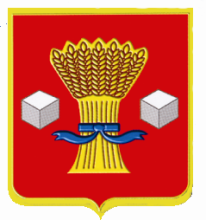 АдминистрацияСветлоярского муниципального района Волгоградской области                ПОСТАНОВЛЕНИЕ 10.06.2019                       № 1135Об утверждении  муниципальнойпрограммы «Профилактика терроризмаи экстремизма на территории Светлоярскогомуниципального района Волгоградской областина 2018-2020 годы» в новой редакцииВо исполнение рекомендаций прокуратуры Светлоярского района от 12.02.2019 № 27-55-2019, в соответствии с Федеральным законом от 06.10.2003  №131-ФЗ «Об общих принципах организации местного самоуправления в Российской Федерации», Указом Президента РФ от 19.12.2012 № 1666 «О Стратегии государственной национальной политики Российской Федерации на период до 2025 года», руководствуясь постановлением администрации  Светлоярского  муниципального  района Волгоградской  области  от  13.08.2013 № 1665 (в редакции от 06.12.2018) «Об утверждении порядка разработки, формирования и реализации муниципальных программ», Уставом  Светлоярского  муниципального  района  Волгоградской  области,п о с т а н о в л я ю:1. Утвердить муниципальную программу «Профилактика терроризма и экстремизма на территории Светлоярского муниципального района Волгоградской области на 2018-2020 годы», изложив ее в новой редакции согласно приложению.2. Признать постановление администрации Светлоярского муниципального района от 07.03.2018 № 352 «Об утверждении муниципальной программы «Профилактика терроризма и экстремизма на территории Светлоярского муниципального района Волгоградской области на 2018-2020 годы» утратившим силу. 3. Отделу по муниципальной службе, общим и кадровым вопросам (Иванова Н.В.) разместить настоящее постановление на официальном сайте Светлоярского муниципального района в сети Интернет.4.    Настоящее постановление вступает в силу со дня его подписания.5.   Контроль  исполнения   настоящего   постановления   оставляю за собой.Глава  муниципального района                                                          Т.В. РаспутинаИсп. А. В. БурлуцкийУТВЕРЖДЕНАпостановлением администрации Светлоярского муниципального районаот 10.06. 2019 № 1135МУНИЦИПАЛЬНАЯ ПРОГРАММА«Профилактика терроризма и экстремизма натерритории Светлоярского муниципального районаВолгоградской области на 2018-2020 годы»1. Паспорт муниципальной программы«Профилактика терроризма и экстремизма на территории Светлоярского муниципального района Волгоградской области на 2018-2020 годы»Содержание проблемы и обоснование необходимости ее решения программным методом Необходимость подготовки Программы и последующей ее реализации вызвана тем, что современная ситуация в сфере борьбы с терроризмом и экстремизмом в Российской Федерации остается напряженной. Настоящая Программа разработана в соответствии с Федеральными законами от 25.07.2002 № 114-ФЗ «О противодействии экстремистской деятельности», от 06.03.2006 № 35-ФЗ «О противодействии терроризму», Указом Президента РФ от 31.12.2015 № 683 «О Стратегии национальной безопасности Российской Федерации»; Указом Президента РФ от 19.12.2012 № 1666 (в редакции от 06.12.2018) «О Стратегии государственной национальной политики Российской Федерации на период до 2025 года»; Уставом Светлоярского муниципального района, в целях определения основных направлений деятельности в рамках реализации вопроса местного значения – участие в профилактике терроризма и экстремизма, а также в минимизации и (или) ликвидации последствий проявления терроризма и экстремизма на территории муниципального образования.Основные понятия:Экстреми́зм — (лат. extremus — крайний), приверженность к крайним взглядам, мерам. Среди таких мер можно отметить провокацию беспорядков, террористические акции, методы партизанской войны. Экстремизм, в дословном понимании, есть ни что иное, как крайнее проявление чего-либо — действий, высказываний, взглядов и т. п. Следовательно, экстремизм может быть политическим, религиозным, экономическим, социальным и т. п., вплоть до бытового.Терроризм - это метод, посредством которого организованная группа или партия стремится достичь провозглашенных ею целей преимущественно через систематическое использование насилия. В праве России терроризм определяется как идеология насилия и практика воздействия на общественное сознание, на принятие решений органами государственной власти, органами местного самоуправления или международными организациями, связанная с устрашением населения и/или иными формами противоправных насильственных действий.Толерантность.(лат. tolerantia - терпение) - терпимость к чужому образу жизни, поведению, чужим обычаям, чувствам, верованиям, мнениям, идеям и является одним из основополагающих демократических принципов, неразрывно связанным с концепциями плюрализма, социальной свободы и прав человека. Сохранение определенного уровня террористической угрозы, что связано с близостью к регионам Северного Кавказа с нестабильной оперативной обстановкой, деятельностью бандформирований и их пособников, законспирированных религиозных структур с учетом особенностей географического положения области в целом и Светлоярского муниципального района в частности, социально-политической и экономической ситуации в регионе, в числе наиболее вероятных угроз остается организованная деятельность лиц по пропаганде идеологии терроризма и возможным вербовкам жителей района для участия в преступлениях террористического характера, а также наличие объектов, таких как водозаборные сооружения филиала «Осока-Лик Водоканал» ООО «Осока-Лик», Волго-Донской судоходный канал с системой шлюзов, часть которого проходит по территории Светлоярского муниципального района обуславливает возможность террористических угроз. На ситуацию в районе существенное влияние оказывают ее географическое положение, многонациональный состав населения. Наиболее остро встает проблема обеспечения антитеррористической защищенности объектов социальной сферы. Характерными недостатками по обеспечению безопасности на ряде объектов социальной сферы, здравоохранения, образования, культуры и спорта являются: отсутствие тревожной кнопки, систем оповещения, металлических дверей. Имеют место недостаточные знания и отсутствие навыков обучающихся, посетителей и работников правилам поведения в чрезвычайных ситуациях, вызванных проявлениями терроризма и экстремизма.Терроризм представляет собой сложную систему, состоящую из комплекса взаимодополняющих процессов: идеологических, криминальных, военных, религиозных, экономических и национальных. Любые проявления террористического характера угрожают безопасности государства и его гражданам, влекут за собой политические, экономические и моральные потери, оказывают сильное психологическое давление на большие массы людей.Большое значение для организации противодействия экстремизму имеет мониторинг его проявлений, а также недопущение использования средств массовой информации для пропаганды его идей. В условиях развития современного общества особого внимания требует профилактика терроризма и экстремизма в молодежной среде. Это обусловлено в первую очередь тем, что молодёжь представляет собой особую социальную группу, которая в условиях происходящих общественных трансформаций чаще всего оказывается наиболее уязвимой с экономической и социальной точек зрения. Нередко формирующийся у молодых людей комплекс социальных обид принимает форму этнически окрашенного протеста, что создает благоприятные условия для роста на этой почве разного рода «этномигрантофобий». В этих условиях проникновение в молодежную среду экстремистских взглядов и идей может привести, как показывает опыт, к трагическим последствиям – применению насилию в отношении мигрантов, иностранных граждан.Необходимость применения программного метода обусловлена общностью проблем местного самоуправления на территории всех поселений района.Только комплексный и системный подход к решению указанных выше проблем при финансовой поддержке из районного бюджета позволит наиболее эффективно проводить мероприятия по профилактике и противодействию проявлениям экстремизма и терроризма.Основные цели и задачи муниципальной программы Цель программы: Разработка и осуществление мер по профилактике  и предупреждению проявлений экстремизма и терроризма и (или) ликвидации последствий этих проявлений в Светлоярском муниципальном районе.Задачи программы:1.Совершенствование системы профилактических мер антитеррористической и антиэкстремистской направленности в т.ч. мероприятий по устранению причин и условий, способствующих распространению экстремизма и терроризма на территории Светлоярского муниципального района;
          2.Противодействие распространению предпосылок  террористической и экстремистской идеологии в Светлоярском муниципальном районе;
          3.Содействие укреплению межнационального согласия, достижению взаимопонимания и взаимного уважения в вопросах межэтнического сотрудничества;
          4.Содействие формированию в молодёжной среде мировоззрения и духовно-нравственной атмосферы этнокультурного взаимоуважения, основанных на принципах уважения прав и свобод человека, стремления к межэтническому миру и согласию;
          5.Общественное осуждение и пресечение на основе действующего законодательства любых проявлений дискриминации, насилия, расизма и экстремизма на национальной и конфессиональной почве.3. Сроки реализации муниципальной программы2018 – 2020 годы.4. Система программных мероприятийДля достижения намеченной цели и выполнения задач предполагается реализация следующих мероприятий: 5. Ресурсное обеспечение муниципальной программы (с распределением расходов по исполнителям муниципальной программы)           Выполнение программы производится за счёт средств бюджета Светлоярского муниципального района, в пределах бюджетных ассигнований, утверждённых на соответствующий финансовый год.Общий объем финансирования Программы составляет 53,0 тыс. рублей, в том числе:2018 год – 15,0 тыс. руб.;2019 год – 18,0 тыс. руб.;2020 год – 20,0 тыс. руб.Распределение расходов по основным исполнителям программы6.Технико-экономическое обоснование ПрограммыШирокий спектр целей и задач, необходимых для реализации Программы, определяет целесообразность выделения средств районного  бюджета. Так, на приобретение комплектов плакатов  по профилактике терроризма и экстремизма для муниципальных учреждений планируется ежегодно выделение определенных средств. На организацию и проведение мероприятий проведение тренингов, мастер-классов, семинаров в образовательных и культурно - досуговых учреждениях с целью пропаганды в молодежной среде духовно-нравственных ценностей на основе культурно-исторических традиций, молодежных национальных  фестивалей, выставок на тему «терроризм - зло против человечества» и т.д. планируется ежегодно выделение по 10 тыс. руб.Обоснование цены на товары и услуги, необходимые для реализации программных мероприятий, осуществлено методом сопоставимых рыночных цен (анализа рынка) на основании информации о рыночных ценах идентичных товаров, услуг, планируемых к приобретению.При применении метода сопоставимых цен (анализа рынка) информация о ценах товаров, услуг получена с учетом сопоставимых с условиями планируемой закупки коммерческих и (или) финансовых условий поставок товаров, выполнения работ, оказания услуг.В целях применения метода сопоставимых рыночных цен (анализа рынка) использована общедоступная информация о рыночных ценах товаров, работ, услуг, полученная в результате размещения запросов цен, товаров, работ, услуг в единой информационной системе.7. Организация управления муниципальной программой и контроль за ходом её выполненияТекущее управление реализацией программы осуществляется заказчиком программы, который несёт ответственность за её реализацию, достижение конечного результата и эффективное использование финансовых средств, выделяемых на выполнение Программы.Координатор ежеквартально  – до 25 числа месяца, следующего за отчётным периодом; по итогам года – до 10 февраля года, следующего за отчётным  готовит отчет о ходе реализации мероприятий Программы. ОЭ,РП и ЗП проводит мониторинг, анализ, оценку эффективности реализации муниципальной Программы.Поддержка я в рамках настоящей Программы оказывается в следующих формах:1) финансовая поддержка;2) информационная и консультационная поддержка.В рамках реализации Программы структурные подразделения администрации Светлоярского муниципального района осуществляют следующие мероприятия:- секретарь антитеррористической комиссии в Светлоярском муниципальном районе:организует координацию и взаимодействие заинтересованных структур;организует обучающие семинары для руководителей и членов антитеррористических комиссий в сельских поселениях;готовит информационные и методические материалы по профилактике экстремизма;оказывает консультационную помощь структурным подразделениям администрации Светлоярского муниципального района, сельским поселениям района, взаимодействует со средствами массовой информации по созданию информационных сюжетов по вопросам деятельности АТК в Светлоярском муниципальном районе;-проводит совещания и «круглые столы» с участием представителей администраций сельских поселений, структурных подразделений администрации Светлоярского муниципального района с целью решения проблем, возникающих в ходе осуществления профилактической работы на территории района;- структурные подразделения администрации Светлоярского муниципального района:рассматривают обращения и предложения, связанные с реализацией инициатив по решению вопросов местного значения в сфере профилактики и противодействия экстремизма, терроризма, реализуют мероприятия профилактики и противодействия экстремизма, включенные в ведомственные программы;- МБУ «Редакция газеты  «Восход»:размещает в районной газете «Восход» актуальную информацию о деятельности антитеррористической комиссии в Светлоярском муниципальном районе и информацию, касающуюся профилактики экстремизма и терроризма на территории района, а также по реализации государственной политики противодействия экстремизма, терроризма.- муниципальное учреждение «Центр инновационных технологий»:оказывает информационную поддержку путём размещения информации о деятельности участников данной муниципальной программы на официальном сайте Светлоярского муниципального района.8. Оценка эффективности социально-экономических и экологических последствий реализации муниципальной программы В результате реализации Программы планируется сформировать определенную систему финансовой, информационной, методической поддержки мероприятий по реализации положений государственной и муниципальной политики в сфере противодействия экстремизму. Данная система позволит внедрить эффективную социальную технологию взаимодействия органов МСУ с институтами гражданского общества, направленную на реализацию принципов конструктивного диалога с институтами гражданского общества.Будет обеспечено: - реализация на территории Светлоярского муниципального района инициатив граждан по решению вопросов местного значения путем проведения мероприятий по устранению причин и условий, способствующих образованию и распространению проявлений экстремизма и терроризма и квалифицированного противодействия этим явлениям; - информированность населения   о деятельности ОМСУ в сфере профилактики проявлений экстремизма и терроризма;Результативность реализации мероприятий Программы будет оцениваться ежегодно в соответствии со следующими целевыми индикаторами:1Муниципальная программаПрофилактика терроризмаи экстремизма на территории Светлоярского муниципального района Волгоградской области на 2018-2020 годы (далее Программа)2Муниципальный правовой акт, в соответствии с которым разработана программаРаспоряжение от 20.02.2018 № 35-р «О разработке муниципальной программы «Профилактика терроризма и экстремизма на территории Светлоярского муниципального района Волгоградской области на 2018-2020 годы»3Обоснование для разработки программыФедеральный закон от 06.10.2003 № 131-ФЗ «Об общих принципах организации местного самоуправления в РФ»;Федеральный закон от Федеральный закон от 06.03.2006 № 35-ФЗ «О противодействии терроризму»;Федеральный закон от 25.07.2002 № 114-ФЗ «О противодействии экстремистской деятельности»;Указ Президента РФ от 31.12.2015 № 683 «О Стратегии национальной безопасности Российской Федерации»;Указ Президента РФ от 19.12.2012 N 1666 (в редакции от 06.12.2018) «О Стратегии государственной национальной политики Российской Федерации на период до 2025 года»;БК РФ;Постановление администрации Светлоярского муниципального района от 13.08.2013 № 1665 «Об утверждении порядка разработки, формирования и реализации муниципальных программ».4Заказчик программыАдминистрация Светлоярского муниципального района5Координатор программыАнтитеррористическая комиссия в Светлоярском муниципальном районе6Основные разработчики программыАнтитеррористическая комиссия в Светлоярском муниципальном районе7Цели программы, важнейшие целевые показателиЦель Программы:Разработка и осуществление мер по профилактике  и предупреждению проявлений экстремизма и терроризма и (или) ликвидации последствий этих проявлений в Светлоярском муниципальном районе.Целевые показатели:-увеличение количества проведенных семинаров и круглых столов для ОМСУ по годам:2018 – 7, 2019 – 8,	2020 – 9;- приобретение комплектов плакатов  по профилактике терроризма и экстремизма для муниципальных учреждений по годам:2018 – 20,	2019 – 30,	2020 – 40;- увеличение в средствах массовой информации публикаций количества статей и информационных материалов о деятельности ОМСУ Светлоярского муниципального района  в сфере профилактики экстремизма и терроризма по годам: 2018 – 9,	2019 – 12,	2020 – 17.8Задачи программы        Совершенствование системы профилактических мер антитеррористической и антиэкстремистской направленности в т.ч. меро-приятий по устранению причин и условий, способствующих распространению экстремизма и терроризма на территории Светлоярского муниципального района;
        Противодействие распространению предпосылок  террористической и экстремистской идеологии в Светлоярском муниципальном районе;
          Содействие укреплению межнационального согласия, достижению взаимопонимания и взаимного уважения в вопросах межэтнического сотрудничества;
          Содействие формированию в молодёжной среде мировоззрения и духовно-нравст-венной атмосферы этнокультурного взаимоуважения, основанных на принципах уважения прав и свобод человека, стремления к межэтническому миру и согласию;
          Общественное осуждение и пресечение на основе действующего законодательства любых проявлений дискриминации, насилия, расизма и экстремизма на национальной и конфессиональной почве.9Основные мероприятия программыУказаны в разделе 4 настоящей муниципаль-ной программы10Сроки и этапы реализации программы2018 – 2020 годы в 1 этап11Исполнители программы, подпрограмм и основных мероприятий- секретарь антитеррористической комиссии в Светлоярском муниципальном районе Волгоградской области;- отдел бюджетно-финансовой политики администрации Светлоярского муниципаль-ного района;- отдел по гражданской обороне и чрезвычайным ситуациям, охране окружающей среды и экологии администрации Светлоярского муниципального района;- отдел образования, опеки и попечительства администрации Светлоярского муниципаль-ного района, отдел по делам молодежи, культуре, спорту туризму администрации Светло-ярского муниципального района;МБУ «Редакция газеты «Восход»;МУ «Центр инновационных технологий»;ОМВД России по Светлоярскому району;администрации сельских поселений Светлоярского муниципального района.12Объёмы и источники финансированияОбщий объем финансирования Программы на 2018-2020 годы составляет 53,0 тыс. рублей за счёт бюджета Светлоярского муниципального района, в том числе по годам:2018 год – 15,0 тыс. руб.;2019 год – 18,0 тыс. руб.;2020 год – 20,0 тыс. руб.13Ожидаемые конечные результаты реализации программы       Реализация мероприятий приведет к:- позволит содействовать снижению воз-можности совершения террористических актов на территории Светлоярского муниципального района;- усилению противодействия проникновению в общественное сознание идей религиозного фундаментализма, экстремизма и нетерпимости;
- созданию эффективной системы правовых, организационных и идеологических механизмов противодействия экстремизму, этнической и религиозной нетерпимости;- воспрепятствованию организации и деятельности националистических экстремистских молодёжных группировок;- укреплению межнациональных отношений;-формированию толерантного сознания, позитивных установок к представителям иных этнических сообществ, формированию нетерпимости по всем фактам террористических и экстремистских проявле-ний;- отсутствию совершенных (попыток совершения) террористических актов и актов экстремистской направленности на территории Светлоярского муниципального района;14Управление программой и контроль  за её реализациейУправление Программой и контроль за ее реализацией осуществляется в порядке, определенном разделом 7.1 Порядка разработки, формирования и реализации муниципальных программ от 13.08.2013 № 1665№п/пМероприятияИсполнители Сроки исполненияфинансирование (тыс. руб.)финансирование (тыс. руб.)№п/пМероприятияИсполнители Сроки исполнениярайонный бюджетвнебюджетные средства1.Обучение населения способам защиты и действиям при возникновении антитеррористической угрозыАнтитеррористическая комиссия  Светлоярского муниципального района, администрации сельских поселений Светлоярского муниципального района, руководители:образовательных учреждений;организаций;предприятий201820192020------2Осуществление через СМИ     информационных сообщений,   публикации статей и заметок с целью предупреждения антитеррористических и экстремистских проявленийАдминистрация Светлоярского муниципального района, ОМВД России по Светлоярскому району201820192020------3Обеспечение антитеррористической безопаснос-ти граждан в период подготовки и проведения выборных кампаний, праздничных, культурных, спортив-ных мероприятий с массовым участием населенияАдминистрация Светлоярского муниципального района, администрации сельских поселений Светлоярского муниципального районаОМВД России по Светлоярскому району201820192020------4Распространение среди читателей библиотек информационных материалов, содействующих повышению уровня  толерантного сознания молодежиотдел по делам молодежи культуре,  спорту и туризму администрации района Светлоярского муниципального района201820192020------5Приобретение комплектов плакатов  по профилактике терроризма и экстремизма для муниципальных учрежденийотдел по делам молодежи, культуре, спорту и туризму администрации Светлоярского муниципального района 2018201920205810---6Организация работы учреждений образования и культуры по формированию в сознании  гражданского самосознания, патриотизма, гражданской ответственности, чувства гордости за историю России, воспитание культуры межнационального общения, основанной на уважении чести и национального достоинства граждан, традиционных российских духовно-нравственных ценностейотдел образования, опеки и попечительства,  отдел по делам молодежи, культуре, спорту и туризму администрации Светлоярского муниципального района, администрации сельских поселений Светлоярского муниципального района201820192020------7Комплексные проверки потенциально-опасных объектов и объектов, подлежащих антитеррористической защите, на предмет  профилактики террористических актов  и техногенных аварий на них.Администрация Светлоярского муниципального района,ОМВД России по Светлоярскому району201820192020------8Проведение учений и  тренировок на объектах культуры, спорта и образования по отработке действий при угрозе совершения террористического акта или ЧС.отдел ГОЧС, ООС и Э  администрации Светлоярского муниципального района, администрации сельских поселений Светлоярс-кого муниципального района, отдел образования, опеки и попечительства,  отдел по делам молодежи, культуре, спорту и туризму администрации Светлоярского муниципального района201820192020------9Своевременное обеспечение актуальности  паспортов безопасности объектов с массовым пребыванием людей и паспортов безопасности объектов в иных сферах деятельностиОтдел образования, опеки и попечительства,  отдел по делам молодежи, культуре, спорту и туризму администрации Светлоярского муниципального района руководители учреждений, Антитеррористическая комиссия  Светлоярско-го муниципального района201820192020------10Уточнение перечня заброшенных зданий и помещений, расположен-ных на территории городского и сельских поселений. Своевременное информирование правоохранительных органов о фактах нахождения (проживания) на указанных объектах подозрительных лиц, предметов и вещей.ОМВД России по Светлоярскому району, администрации сельских поселений Светлоярского муниципального района201820192020------11Выявление лиц, сдающих жилые помещения в поднаем, и фактов проживания в жилых помещениях без регистрацииучастковые уполномоченные ОМВД России по Светлоярскому району, администрации сельских поселений Светлоярского муниципального района201820192020------12Организация и проведение профилактической работы среди учащихся образовательных организаций на территории Светлоярского муниципального района с целью разъяснения ответственности за заведомо ложные сообщения об угрозе совершения террористических актов и распространение экстремистских материаловруководителиСОШ, ООШ, ОМВД России по Светлоярскому районуотдел образования, опеки и попечительства администрации Светлоярского муниципального района201820192020------13Духовно-нравственное воспитание детей и молодежи, в том числе:- проведение тренингов, мастер-классов, семинаров в образовательных и культурно - досуговых учреждениях с целью пропаганды в молодежной среде духовно-нравственных ценностей на основе культурно-исторических традиций, молодежных нацио-нальных  фестивалей, выставок на тему «терроризм - зло против человечества»отдел образования, опеки и попечительства,  отдел по делам молодежи, культуре, спорту и туризму администрации Светлоярского муниципального района201820192020101010---14- Проведение ежегодной акции «Молодежь за здоровый образ жизни»;проведение фестиваля патриоти-ческой песни «Пою мое Отечество». Профилактика экстремистской деятельности в молодежной среде путем проведения информационно-профилактической работы:- проведение бесед, уроков мужес-тва в день солидарности в борьбе с терроризмом: «Минута молчания – тебе Беслан»;- проведение мероприятий, посвя-щенных Дню народного единства (классные часы, беседы);- проведение месячника правового и толерантного воспитания;отдел образования, опеки и попечительства,  отдел по делам молодежи, культуре, спорту и туризму администрации Светлоярского муниципального района,АТК Светлоярского муниципального района201820192020------15 Проведение с членами семей лиц, причастных к террористической деятельности (действующих, осужденных, нейтрализованных), в том числе возвратившихся из стран с повышенной террористической активностью, бесед по разъяс-нению норм законодательства Российской Федерации, устанав-ливающих ответственность за участие и содействие терро-ристической деятельности, а также оказания указанным лицам социальной, психологической и правовой помощи при участии представителей религиозных 
и общественных организаций, психологов.ОМВД России по Светлоярскому району, администрации сельских поселений Светлоярского муниципального района201820192020------16 Поддержка общественных инициатив, направленных на патриотическое воспитание детей и молодежиотдел образования, опеки и попечительства,  отдел по делам молодежи, культуре, спорту и туризму администрации Светлоярского муниципального района, администрации сельских поселений Светлоярского муниципального района201820192020------17 Включение в образовательные программы общеобразовательных организаций образовательных курсов по изучению культурных ценностей и традиций народов Российской Федерации;отдел образования, опеки и попечительства администрации Светлоярского муниципального района, руководители образовательных организаций201820192020------Итого по программеИтого по программеИтого по программе53,0-№п/пМероприятияИсполнители мероприятияСроки исполненияфинансирование (тыс. руб.)финансирование (тыс. руб.)№п/пМероприятияИсполнители мероприятияСроки исполнениярайонный бюджетвнебюджетные средства1Приобретение комплектов плакатов  по профилактике терроризма и экстремизма для муниципальных учрежденийотдел по делам молодежи, культуре, спорту и туризму администрации Светлоярского муниципального района2018201920205,08,010,0---2Духовно-нравственное воспитание детей и молодежи, в том числе:- проведение тренингов, мастер-классов, семинаров в образовательных и культурно - досуговых учреждениях с целью пропаганды в молодежной среде духовно-нравственных ценностей на основе культурно-исторических традиций, молодежных национальных  фестивалей, выставок на тему «терроризм - зло против человечества» и т.д.отдел по делам молодежи, культуре, спорту и туризму администрации Светлоярского муниципального района Отдел бюджетно-финансовой политики администрации Светлоярского муниципального района20182019202010,010,010,0---№ п/пНаименование мероприятия2018 год2018 год2019 год2019 год2020 год2020 год№ п/пНаименование мероприятияРасчетСтоимость, тыс. руб.РасчетСтоимость, тыс. руб.РасчетСтоимость, тыс. руб.1Приобретение комплектов плакатов  по профилактике терроризма и экстремизма для муниципальных учреждений250р *20шт.=5000р5,0.250р*32шт =8000р8,0250р*40шт=10000р10,02Духовно-нравственное воспитание детей и молодежи, в том числе:- проведение тренингов, мастер-классов, семинаров в образовательных и культурно - досуговых учреждениях с целью пропаганды в молодежной среде духовно-нравственных ценностей на основе культурно-исторических традиций, молодежных национальных  фестивалей, выставок на тему «терроризм - зло против человечества» и т.д.Канцелярские товары: (ватманы, скотч, маркеры, бумага цветная, клей, картон цветной...) 10т. руб.10,0Канцелярские товары: (ватманы, скотч, маркеры, бумага цветная, клей, картон цветной...) 10т. руб.10,0Канцелярские товары: (ватманы, скотч, маркеры, бумага цветная, клей, картон цветной...) 10т. руб.10,0ПоказателиБазовоезначение (посостоянию2017 год)По годамПо годамПо годамПоказателиБазовоезначение (посостоянию2017 год)201820192020увеличение количества проведенных семинаров и круглых столов для ОМСУ 6789Приобретение комплектов плакатов  по профилактике терроризма и экстремизма для муниципальных учреждений2203040увеличение в средствах массовой информации публикаций количества статей и информационных материалов о деятельности ОМСУ Светлоярского муниципального района  в сфере профилактики экстремизма и терроризма (шт.)791217